Отчёт о проведении Единого урока безопасности в сети «Интернет»  2020-2021 уч.г.         Единый урок представляет собой цикл мероприятий для школьников, направленных на повышение уровня кибербезопасности и цифровой грамотности, а также на обеспечение внимания родительской и педагогической общественности к проблеме обеспечения безопасности и развития детей в информационном пространстве.          В рамках Единого урока в Захитской  школе прошли тематические уроки, классные часы, родительские собрания, видеопросмотры «Безопасность в сети Интернет», участвовали на сайте www.единыйурок.дети онлайн в Едином уроке безопасности в сети, Проведены  тематических классных часы:Для учащихся 5-7 классах была проведена беседа  «Что такое Интернет?», показана презентация «Безопасность детей в Интернете». 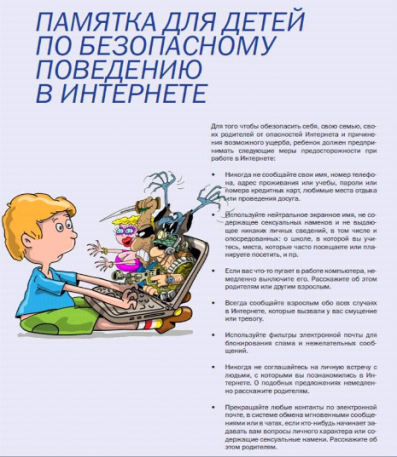 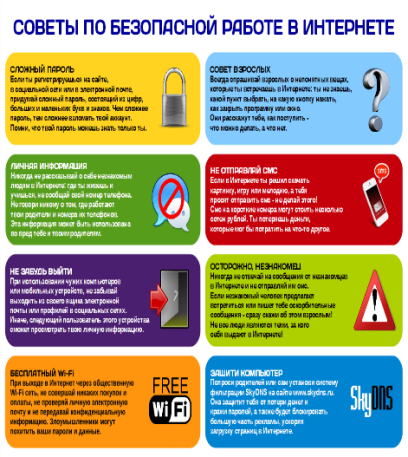 Учащиеся 8-9 классов приняли участие  во внеклассном мероприятии «Безопасный интернет» с просмотром презентаций и видеофильма. Учащиеся обсуждали вопрос об угрозах, которые исходят из сети Интернета, угрожая человеку, персональному компьютеру.Просмотр видеоуроков, мультфильмов «Защита от вредоносных программ»,«Безопасность аккаунтов», «Безопасные онлайн-платежи», «Кибербезопасность» Информационные минутки на предметных уроках «Уроки кибербезопаности.10.12.2020  г.    Ответств.учитель_ ____Магомедшерифов Ш.Ю..